Витяг із протоколу № 5засідання педагогічної радиКЗ «Зеленоярська загальноосвітня школа І – ІІІ ступенівНікольської селищної ради Донецької області»від 05.01.2022 рокуПрисутні – 16Відсутні – 2 (Харченко О.В., Жилова Г.В.)Голова педради – Н. Ф. ЮзвінкевичСекретар – О.М. КрюковаПорядок деннийВибір і замовлення підручників для 9 класу на 2021 – 2022 навчальний рік.Слухали:Заступника директора з НВР, Бурда Р.В., про вибір і замовлення підручників для 9 класу на 2021 – 2022 н.р. Ріта Володимирівна наголосила, шо  відповідно до Порядку проведення конкурсного відбору підручників (крім електронних) та посібників для здобувачів повної загальної середньої освіти і педагогічних працівників, затвердженого наказом Міністерства освіти і науки України від 21 вересня 2021 року № 1001, зареєстрованим в Міністерстві юстиції України 11 листопада 2021 року за № 1483/37105 (далі – Порядок), на виконання наказів Міністерства освіти і науки України від 30 вересня 2021 року № 1049 «Про проведення конкурсного відбору підручників (крім електронних) для здобувачів повної загальної середньої освіти і педагогічних працівників у 2021-2022 роках (9 клас)» (зі змінами, внесеними наказом Міністерства освіти і науки України від 06 грудня 2021 року № 1310), від 10 грудня 2021 року № 1341 «Про організацію повторного видання підручників для 9 класу закладів загальної середньої освіти» та з метою організації прозорого вибору закладами загальної середньої освіти підручників для 9 класу, що можуть видаватися за кошти державного бюджету: заклади загальної середньої освіти здійснюють вибір підручників та передають результати вибору в електронній формі до органів управління освітою, функції яких здійснюють структурні підрозділи з питань освіти районних державних адміністрацій, яким вони підпорядковані, з 10 до 17 січня 2022 року.Вибір підручників здійснювати відповідно до інструктивно-методичних матеріалів для здійснення вибору закладами освіти підручників з кожної назви підручника у комплекті з проєктом обкладинки для 9 класу закладів загальної середньої освіти.Виступили:Бібліотекар КЗ «Зеленоярська ЗОШ І- ІІІ ступенів» Божко Л.В., яка проінформувала педколектив про те, що вчителі, які будуть викладати у 9 класі, ознайомлені з переліком підручників для учнів 9 класу 2021/2022 навчальний рік та обрали підручники для 9 класу на 2021 – 2022 навчальний рік. Ухвалили:Затвердити вибір проектів підручників для 9 класу на 2021 -2022 навчальний рік у  складі:№1№2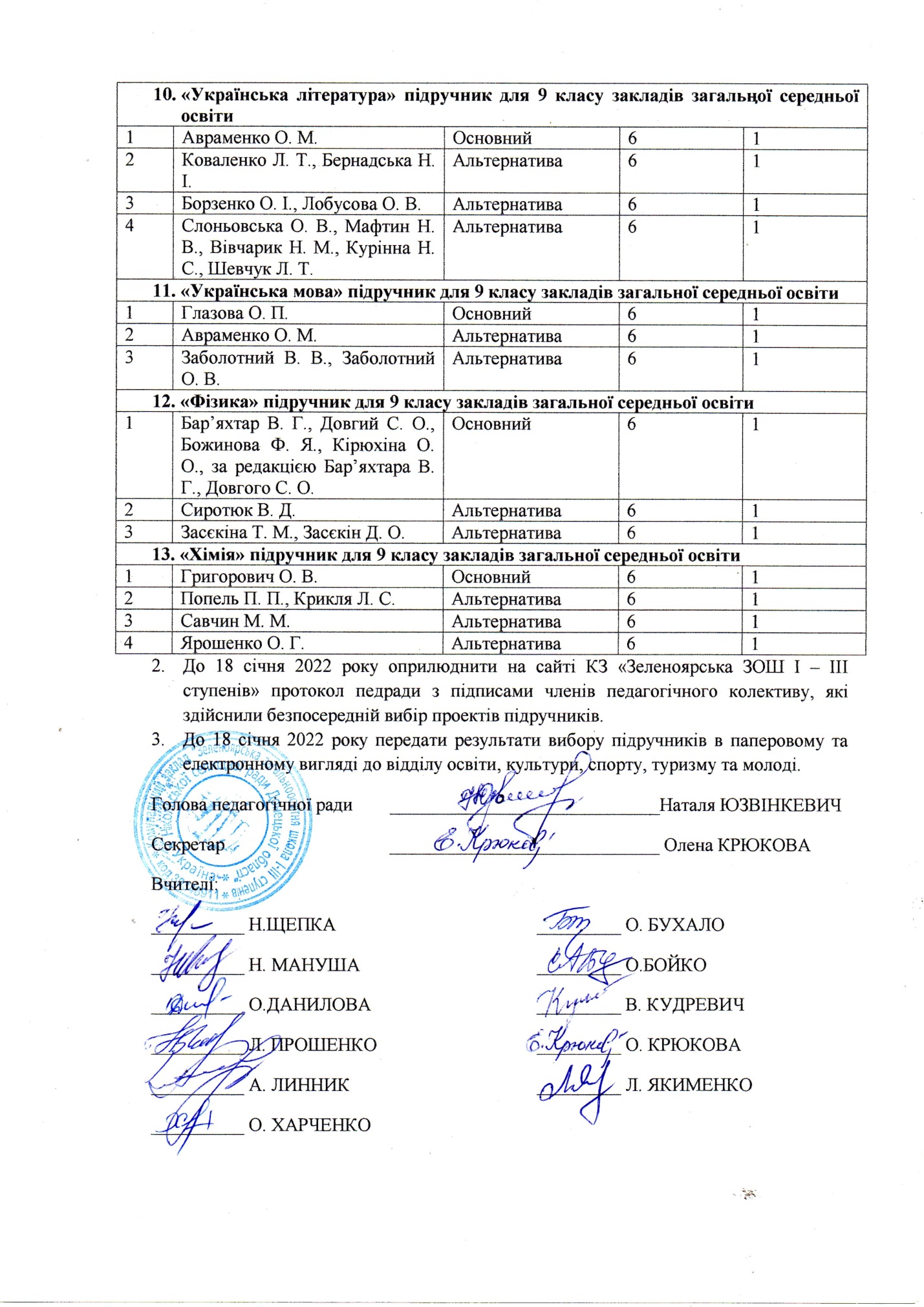 №п/пАвтор Автор Кількість для учнів Кількість для вчителів«Всесвітня історія» підручник для 9 класу закладів загальної середньої освіти«Всесвітня історія» підручник для 9 класу закладів загальної середньої освіти«Всесвітня історія» підручник для 9 класу закладів загальної середньої освіти«Всесвітня історія» підручник для 9 класу закладів загальної середньої освіти«Всесвітня історія» підручник для 9 класу закладів загальної середньої освіти1.Гісем О.Б., Мартинюк О.О.Основний 612Сорочинська Н.М.Альтернатива613Щупак І.Я., Бурлакова О.В.,Власова Н.С., Піскарьова І.О., Посунько А.Л., Секиринський Д.О.Альтернатива614Полянський П.Б.Альтернатива615Васильків І.Д., Островський В.В.,Басук О.Я.,Паршин І.Л.,Костикова М.І.Альтернатива616Ладиченко Т.В., Осмоловський С.О., Мальований О.О.Альтернатива61«Інформатика» підручник для 9 класу закладів загальної середньої освіти«Інформатика» підручник для 9 класу закладів загальної середньої освіти«Інформатика» підручник для 9 класу закладів загальної середньої освіти«Інформатика» підручник для 9 класу закладів загальної середньої освіти«Інформатика» підручник для 9 класу закладів загальної середньої освіти1Ривкінд Й.Я., Лисенко Т.І., Чернікова Л.А., Шапотько В.В.Основний 612Морзе Н.В., Барна О.Б.Альтернатива613Коршунова О.в., Завадський І.О., Стасюк З.,Р., Потієнко В.О.Альтернатива614Казанцева О.П., Стеценко І.В.Альтернатива615Бондаренко О.О., Ластовецький В.В., Пилипчук О.П., Шестопалов Є.А.Альтернатива61«Історія України» підручник для 9 класу закладів загальної середньої освіти  «Історія України» підручник для 9 класу закладів загальної середньої освіти  «Історія України» підручник для 9 класу закладів загальної середньої освіти  «Історія України» підручник для 9 класу закладів загальної середньої освіти  «Історія України» підручник для 9 класу закладів загальної середньої освіти  1Гісем О.Б., Мартинюк О.О.Основний 612Власов В.С., Панарін О.Є., Топольницька Ю.О.Альтернатива613Пометун О.І., Дудар О.В.Альтернатива614Хлібовська Г.М., Крижановська М.Є., Наумчук О.В.Альтернатива615Сорочинська Н.М.Альтернатива616Щупак І.Я., Бурлакова О.В.,Власова Н.С., Врадій Є.А., Галушко К.Ю., Гирич І.Б., Громенко С.В., Кронгауз В.О., Мороко В.М., Піскарьова І.О., Посунько А.Л., Репан О.А., Секиринський Д.О., Старченко Н.П., Турчинко Ф.Г.,Черказ Б.В.Альтернатива61«Основи правознавства» підручник для 9 класу закладів загальної середньої освіти«Основи правознавства» підручник для 9 класу закладів загальної середньої освіти«Основи правознавства» підручник для 9 класу закладів загальної середньої освіти«Основи правознавства» підручник для 9 класу закладів загальної середньої освіти«Основи правознавства» підручник для 9 класу закладів загальної середньої освіти1Ремех Т.О., Пометун О.І.Основний 612Наровлянський О.Д.Альтернатива613Васильків І.Д., Кравчук В.М.Альтернатива614Святокум О.Є.Альтернатива615Андрусишин Б.І.,Берендєєв С.О., Губань Р.В.Альтернатива616Ратушняк С. П.Альтернатива617Філіпенко Т.М., Сутковий В.Л.Альтернатива61№п/пАвтор Автор Кількість для учнів Кількість для вчителів«Алгебра» підручник для 9 класу закладів загальної середньої освіти«Алгебра» підручник для 9 класу закладів загальної середньої освіти«Алгебра» підручник для 9 класу закладів загальної середньої освіти«Алгебра» підручник для 9 класу закладів загальної середньої освіти«Алгебра» підручник для 9 класу закладів загальної середньої освіти1.Мерзляк А.Г., Полонський В.Б., Якір М.С.Основний 612Бевз Г.П., Бевз В.Г.Альтернатива613Прокопенко Н.С., Захарійченко Ю.О., Кінайщук Н.Л.Альтернатива614Істер О.С.Альтернатива615Тарасенкова Н.А., Богатирьова І.М., Коломієць О.М., Сердюк З.О.Альтернатива61«Англійська мова (9-й рік навчання)» підручник для 9 класу закладів загальної середньої освіти«Англійська мова (9-й рік навчання)» підручник для 9 класу закладів загальної середньої освіти«Англійська мова (9-й рік навчання)» підручник для 9 класу закладів загальної середньої освіти«Англійська мова (9-й рік навчання)» підручник для 9 класу закладів загальної середньої освіти«Англійська мова (9-й рік навчання)» підручник для 9 класу закладів загальної середньої освіти1Карп׳юк О.Д.Основний 612 Буренко В.М.Альтернатива613Несвіт О.М.Альтернатива61«Біологія» підручник для 9 класу закладів загальної середньої освіти«Біологія» підручник для 9 класу закладів загальної середньої освіти«Біологія» підручник для 9 класу закладів загальної середньої освіти«Біологія» підручник для 9 класу закладів загальної середньої освіти«Біологія» підручник для 9 класу закладів загальної середньої освіти1Задорожний К.М.Основний 612Соболь В.І.Альтернатива613Остапченко Л.І., Балан П.Г., Поліщук В.П.Альтернатива614Андерсон О.А., Вихренко М.А., Чернінський А.О.Альтернатива61«Географія» підручник для 9 класу закладів загальної середньої освіти«Географія» підручник для 9 класу закладів загальної середньої освіти«Географія» підручник для 9 класу закладів загальної середньої освіти«Географія» підручник для 9 класу закладів загальної середньої освіти«Географія» підручник для 9 класу закладів загальної середньої освіти1Пестушка В.Ю., Уварова Г.Ш., Довгань А.І.Основний 612Бойко В.М., Дідчук І.Л., Гринюк Т.А., Смаль І.В., Харенко І.М.Альтернатива613Довгань Г.Д., Стадник О.Г.Альтернатива614Гільберг Т.Г., Савчук І.Г., Совенко В.В.Альтернатива615Кобернік С.Г., Коваленко Р.Р.Альтернатива61«Геометрія» підручник для 9 класу закладів загальної середньої освіти«Геометрія» підручник для 9 класу закладів загальної середньої освіти«Геометрія» підручник для 9 класу закладів загальної середньої освіти«Геометрія» підручник для 9 класу закладів загальної середньої освіти«Геометрія» підручник для 9 класу закладів загальної середньої освіти1Мерзляк А.Г., Полонський В.Б., Якір М.С.Основний 612Бевз Г.П., Бевз В.Г., Владімірова Н.Г.Альтернатива613Бурда М. І., Тарасенкова Н. А.Альтернатива614Істер О. С.Альтернатива615Єршова А. П., Голобородько В. В., Крижановський О. Ф., Єршов С. ВАльтернатива61«Зарубіжна література» підручник для 9 класу закладів загальної середньої освіти  «Зарубіжна література» підручник для 9 класу закладів загальної середньої освіти  «Зарубіжна література» підручник для 9 класу закладів загальної середньої освіти  «Зарубіжна література» підручник для 9 класу закладів загальної середньої освіти  «Зарубіжна література» підручник для 9 класу закладів загальної середньої освіти  1Волощук Є. В., Звиняцьковський В. Я., Філенко О. М.Основний 612Ковбасенко Ю. І., Ковбасенко Л. В. Альтернатива613Ніколенко О. М., Зуєнко М. О., Стороха Б. В., Туряниця В.Г., Орлова О.ВАльтернатива614Ісаєва О. О., Клименко Ж. В., Мельник А. О., Бицько О. К.Альтернатива615Кадоб'янська Н. М., Удовиченко Л. М.Альтернатива616Міляновська Н .Р.Альтернатива61«Мистецтво» підручник для 9 класу закладів загальної середньої освіти«Мистецтво» підручник для 9 класу закладів загальної середньої освіти«Мистецтво» підручник для 9 класу закладів загальної середньої освіти«Мистецтво» підручник для 9 класу закладів загальної середньої освіти«Мистецтво» підручник для 9 класу закладів загальної середньої освіти1Гайдамака О.В.Основний 612Масол Л.М.Альтернатива61«Основи здоров’я» підручник для 9 класу закладів загальної середньої освіти«Основи здоров’я» підручник для 9 класу закладів загальної середньої освіти«Основи здоров’я» підручник для 9 класу закладів загальної середньої освіти«Основи здоров’я» підручник для 9 класу закладів загальної середньої освіти«Основи здоров’я» підручник для 9 класу закладів загальної середньої освіти1Тагліна О. В.Основний 612Бех І. Д., Воронцова Т. В., Пономаренко В. С., Страшко С. В.Альтернатива613Бойченко Т. Є., Василашко І. П., Гурська О. К., Польова М. Б., Коваль Н. С., Попадюк С. А.Альтернатива614Гущина Н. І., Василенко С. В., Колотій Л. П.Альтернатива615Поліщук Н. М.Альтернатива61«Російська мова (5-й рік навчання)» підручник для 9 класу закладів загальної середньої освіти«Російська мова (5-й рік навчання)» підручник для 9 класу закладів загальної середньої освіти«Російська мова (5-й рік навчання)» підручник для 9 класу закладів загальної середньої освіти«Російська мова (5-й рік навчання)» підручник для 9 класу закладів загальної середньої освіти«Російська мова (5-й рік навчання)» підручник для 9 класу закладів загальної середньої освіти1Самонова О. І., Приймак А. М., Гайдаєнко І. В.Основний 612Баландіна Н. Ф.Альтернатива61